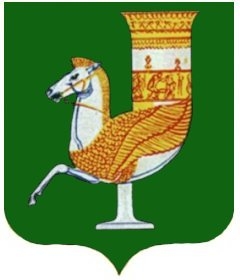 П  О  С  Т  А  Н  О  В  Л  Е  Н  И  Е   АДМИНИСТРАЦИИ   МУНИЦИПАЛЬНОГО  ОБРАЗОВАНИЯ «КРАСНОГВАРДЕЙСКИЙ  РАЙОН»От 14.07.2021г.  № 570с. КрасногвардейскоеО внесении изменений в приложение к постановлению администрации МО «Красногвардейский район» № 261 от 06.05.2020 г. «Об утверждении муниципальной программы муниципального образования «Красногвардейский район» «Поддержка социально ориентированных некоммерческих организаций на территории МО «Красногвардейский район» на 2020-2022 годы»  В соответствии с Федеральными  законами № 172-ФЗ от 28.06.2014 г. «О  стратегическом планировании в Российской Федерации», № 131-ФЗ от 06.10.2003 г. «Об общих принципах организации местного самоуправления в Российской Федерации» и в целях повышения качества предоставления муниципальных услуг в МО «Красногвардейский район», руководствуясь постановлением администрации МО «Красногвардейский район» от 26.11.2013 г. № 670 «Об утверждении порядка разработки, реализации и оценки эффективности муниципальных программ и методических указаний по разработке и реализации муниципальных программ в муниципальном образовании «Красногвардейский район», Уставом МО «Красногвардейский район»ПОСТАНОВЛЯЮ:1. Внести следующие изменения в приложение к постановлению администрации МО «Красногвардейский район» № 261 от 06.05.2020 г. «Об утверждении муниципальной программы муниципального образования «Красногвардейский район» «Поддержка социально ориентированных некоммерческих организаций на территории МО «Красногвардейский район» на 2020-2022 годы»1.1. Пункт 8 паспорта муниципальной программы «8. Объемы финансирования муниципальной программы, в т.ч. подпрограммы» изложить в новой редакции: 1.8 . Пункт 9 паспорта муниципальной программы «9. Объемы бюджетных ассигнований подпрограммы 1» изложить в новой редакции:1.9. Раздел 8 «Ресурсное обеспечение муниципальной программы» паспорта муниципальной программы изложить в новой редакции: «Муниципальная программа «Поддержка социально ориентированных некоммерческих организаций на территории МО «Красногвардейский район» на 2020-2022 г. г.» всего –890 тыс. руб.,  в  т. ч. по годам:2020 г. – 390 тыс. руб., 2021 г. – 500 тыс. руб., 2022 г. – 0 тыс. руб.В т.ч. подпрограммы:В  т. ч. подпрограммы:1. Подпрограмма «Муниципальная поддержка мероприятий, проводимых Общественной организацией ветеранов (пенсионеров) войны, труда, вооруженных сил и правоохранительных органов Красногвардейского района для ветеранов и членов их семей в 2020-2022 годах» - 690,0  тыс. руб.2020	г.- 290,0 тыс. руб., 2021 г. – 400 тыс. руб., 2022 г. – 0 тыс. руб.1.10. Подпрограмма «Оказание  материальной и социальной помощи Красногвардейской районной организации Общероссийской общественной организации «Всероссийское общество инвалидов» на 2020-2022 годы» – 200,0  тыс. руб.2020 г. – 100,0 тыс. руб., 2021 г. - 100 тыс. руб., 2022 г. - 0 тыс. руб.»1.11. Пункт 7 «Объемы бюджетных ассигнований подпрограммы 1 паспорта подпрограммы 1 муниципальной программы  изложить в новой редакции:1.12. Раздел 7 «Ресурсное обеспечение подпрограммы 1 муниципальной программы» изложить в новой редакции: «Подпрограмма «Муниципальная поддержка мероприятий, проводимых Общественной организацией ветеранов (пенсионеров) войны, труда, вооруженных сил и правоохранительных органов Красногвардейского района для ветеранов и членов их семей в 2020-2022 годах» - 690,0 тыс. руб.2020 г.- 290,0 тыс. руб., 2021 г. – 400 тыс. руб., 2022 г. – 0 тыс. руб.».2.Опубликовать настоящее постановление в районной  газете «Дружба» и разместить на официальном сайте администрации МО «Красногвардейский район» в сети «Интернет». 3.Контроль за исполнением данного постановления возложить на первого заместителя главы администрации МО «Красногвардейский район».4. Настоящее постановление вступает в силу с момента его опубликования и распространяется на правоотношения, возникшие с 01.01.2021 г.Глава МО «Красногвардейский   район»	 				        Т.И. Губжоков 8. Объемы финансирования муниципальной программы, в т.ч. подпрограммыМуниципальная программа «Поддержка социально ориентированных некоммерческих организаций на территории МО «Красногвардейский район» на 2020-2022 г. г.»Всего – 890 тыс. руб.,  в  т. ч. по годам:2020 г. – 390 тыс. руб., 2021 г. – 500 тыс. руб., 2022 г. – 0 тыс. руб.В  т. ч. подпрограммы:1. Подпрограмма «Муниципальная поддержка мероприятий, проводимых Президиумом Совета ветеранов Красногвардейского района для ветеранов и членов их семей в 2020-2022 годах» -  690,0 тыс. руб.2. Подпрограмма «Оказание  материальной и социальной помощи Красногвардейской районной организации Общероссийской общественной организации «Всероссийское общество инвалидов» на 2020-2022 годы» - 200,0 тыс. руб.11.Объемы бюджетных ассигнований подпрограммы 1Подпрограмма «Муниципальная поддержка мероприятий, проводимых Общественной организацией ветеранов (пенсионеров) войны, труда, вооруженных сил и правоохранительных органов Красногвардейского района для ветеранов и членов их семей в 2020-2022 годах» - 690,0  тыс. руб.,  в  т. ч. по годам:2020 г.- 290,0 тыс. руб., 2021 г. – 400 тыс. руб., 2022 г. – 0 тыс. руб.7. Объемы бюджетных ассигнований подпрограммы 1Средства бюджета МО «Красногвардейский район» Всего  690,0 тыс. руб.,  в  т. ч. по годам:2020 г. - 290,0 тыс. руб., 2021 г. - 400 тыс. руб., 2022 г. – 0 тыс. руб.